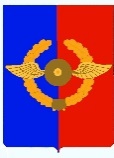 Российская ФедерацияИркутская областьУсольское районное муниципальное образованиеД У М АГородского поселенияСреднинского муниципального образованияЧетвертого созываРЕШЕНИЕОт 30.09.2020г.                                    п. Средний                                          № 119Об утверждении базовой ставки арендной платыНа основании ст.ст.42, 62 Бюджетного кодекса Российской Федерации, ст.51 Федерального закона от 06.10.2003г. №131-ФЗ "Об общих принципах организации местного самоуправления в Российской Федерации", ч.2 ст.2 Федерального закона от 29.11.2018г. № 459-ФЗ "О федеральном бюджете на 2019 год и на плановый период 2020 и 2021 годов", решения Думы № 114 от 28.05.2020 г. «Об утверждении Положения «О порядке предоставления муниципального имущества городского поселения Среднинского муниципального образования в аренду и безвозмездное пользование», руководствуясь ст.47 Устава городского поселения Среднинского муниципального образования, Дума городского поселения Среднинского муниципального образования Р Е Ш И Л А:1. Установить базовую ставку арендной платы на объекты недвижимого муниципального имущества, находящегося в собственности Среднинского муниципального образования в размере 167 рублей 71 копейка за 1кв.м общей площади в год с 1 октября 2020 года, без НДС.3. Контроль за исполнением данного решения возложить на председателя Думы городского поселения Среднинского муниципального образования Евсеева Е.Ю.4. Главному инспектору по делопроизводству, хранению и архивированию документов опубликовать в средствах массовой информации газета «Новости» и на официальном информационном сайте в сети Интернет (srednyadm.ru).Исполняющая обязанности главы городского поселения Среднинского муниципального образованияТ.Е. СагитоваПредседатель Думы городского поселения Среднинского муниципального образованияЕ.Ю. Евсеев